       МИНИСТЕРСТВО                          ТАТАРСТАН РЕСПУБЛИКА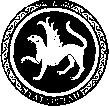  ОБРАЗОВАНИЯ И НАУКИ                        МӘГАРИФ ҺӘМ ФӘН РЕСПУБЛИКИ ТАТАРСТАН                                       МИНИСТРЛЫГЫ            ПРЕСС-СЛУЖБА                                      МАТБУГАТ ҮЗӘГЕ           ул. Кремлевская, д. 9, г. Казань, 420111                                                     Кремль урамы, 9 нчы йорт, Казан шәһәре, 420111Тел.: (843) 294-95-29, (843) 294-95-30, e-mail: monrt@yandex.ru, monrt90@yandex.ruОпределились победители II этапа республиканского конкурса «IT-чемпион»23 декабря 2014 года в Казанском ИТ-парке состоится торжественное чествование победителей второго этапа республиканского конкурса «ИТ-чемпион».  Напомним, что конкурс проводился в два этапа по двум номинациям «Самый активный школьник» и «Самая активная школа». В 2014 году в номинации «Самая активная школа» приняли участие 1 368 школ республики. Самая активная школа каждого района республики будет награждена интерактивным оборудованием, а три школы-лидера дополнительно- мобильными классами.А в номинации «Самый активный школьник» участвовало более 110 тыс. школьников республики. В рамках конкурса «IT-чемпион» школьники рассказывали взрослым о Портале государственных и муниципальных услуг Республики Татарстан, учили пользоваться Личным кабинетами,  оплачивать электронные услуги.
В Топ - 10 самых активных школьников вошли ребята из Зеленодольского, Тукаевского, Буинского, Лениногорского, Тюлячинского, Кайбицского районов и г. Казани. Три самых активных школьника из каждого муниципального района республики получат ноутбуки. Справочно:Республиканский конкурс «IT-чемпион» проводится второй год подряд с целью популяризации Портала государственных и муниципальных услуг Республики Татарстан uslugi.tatarstan.ru. Организаторами конкурса являются Министерство образования и науки Республики Татарстан и Министерство информатизации и связи Республики Татарстан. Конкурс проводился при поддержке Президента Республики Татарстан Р.Н. Минниханова и Премьер-министра Республики Татарстан И.Ш. Халикова.